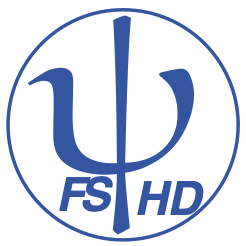 Protokoll zur Fachschafts-Vollversammlungder Studienfachschaft Psychologieam 22.01.2024Sitzungsleitung:  FeliProtokoll: MattisAnwesend: Feli, Mattis, Kim, Martha, Carlotta, Elli, Benedikt, Helena, Amelie, Chiara, Lisa, Elias, Joschi, Kathi, Nele, Lilli, Maura, IsaGäste:  1Tagesordnung TOP 1 Begrüßung und Eröffnung der SitzungDie Sitzungsleitung begrüßt alle Anwesenden und erklärt damit die heutige Sitzung der Fachschafts-Vollversammlung um 18:07 Uhr für eröffnet.TOP 2 Feststellung der Anwesenden & Feststellung der BeschlussfähigkeitDie Sitzungsleitung bittet alle Anwesenden reihum ihre Namen für das Protokoll zu nennen. Es sind 18 stimmberechtigte Vertreter der Studienfachschaft Psychologie und 1 Gast ohne Stimmrecht anwesend.Damit ist die Mindestzahl von 8 stimmberechtigten Vertretern aus der Studienfachschaft Psychologie erfüllt und die Fachschafts-Vollversammlung ist gemäß der Satzung beschlussfähig.TOP 3 Annahme des Protokolls der letzten SitzungDie Sitzungsleitung fragt die Anwesenden, ob es Anträge oder Änderungsvorschläge an dem Protokoll der letzten Sitzung der Fachschafts-Vollversammlung vom 15.1.24. Das Protokoll wird angenommen mit 7 Annahmen und 5 Enthaltung. TOP 4 Festlegung der TagesordnungDie Sitzungsleitung bittet alle Anwesenden um Beiträge zur Tagesordnung. Die folgenden Punkte werden auf die Tagesordnung genommen:TOP 5 Ewiger Kalender	TOP 6 Credit Time	TOP 7 Community: Ansprechpartner 23/24 bestimmen	TOP 8 Besuch der Rektorin (Anliegen und Personenanzahl)	TOP 9 Update aus dem Fachrat	TOP 10 Wahlen	TOP 11 Whatsapp Gruppe Events, Wohnungsanzeigen etc.	TOP 12 Finanzen	TOP 13 Stura Wissen (Mail v. 13.01.)	TOP 14 Baustelle Info/Sorgen s.Mail	TOP 15 Vorstellungsvorträge KliNeuroPsy -> Info Community ok?TOP 16 Studiengruppe WhatsApp	TOP 19 Bestimmung der Sitzungsleitung für die nächste FS-Vollversammlung	TOP 5 Ewiger KalenderTOP 6 Credit Time TOP 7 Community: Ansprechpartner 23/24 bestimmenTOP 8 Besuch der Rektorin (Anliegen und Personenanzahl)TOP 9 Update aus dem Fachrat Änderungen im MHB Bachelor:
- nach der (neuen) Definition in den Leitlinien zu Pflicht-, Wahl- und Wahlpflichtmodulen haben wir in der Psy nur Pflichtmodule, weil man nur innerhalb eines Moduls die Wahl hat, nicht aber über die Wahl bestimmter Module entscheiden kann
- für BA-Studiengang wurde Qualitätssiegel der DGPS neu beantragt/vergeben
        - dafür ist Open Science Vermittlung gewünscht, idealerweise/vor allem im Empra
        - entsprechend mit Empra-Zuständigen besprochen und ergänzt
- Aktualisierung der Praktikumskriterien
        - Stichwort gelockerter Bedingungen für Approbationsrelevanz beim Orientierungspraktikum
        - außerdem Hinweis, dass Berufspraktikum nicht geteilt werden kann
        - Kulanzzeit von einem Semester, d.h. SoSe ist Übergangszeit
        - Forschungspraktikum
              - irgendwann früher auf max. 4 Woche geeinigt, also nicht in beiden Fällen
              Forschungspraktikum möglich; bisher nur bei Berufspraktikum
              - Jetzt: Allgemeine Angabe zu Forschungspraktikum und offen lassen, wann (aber
              entweder, oder)

Änderungen MHB Master:
- Rückfragen der Studienkommission durch die Studienkommission
- BQT II Fallseminar (kein Praktikum, sondern praxisbezogene Fallseminare) dort soll es auch mündliche Prüfungen geben dürfen, weil sie gut abbilden, was vermittelt wird
         - Einwand: (sprachliche) Hürden für internationale und Austauschstudierende
         - Argumentation: weiteres Prüfungsformat = mehr Freiheit für Studis, in Einzelfällen
         wäre
         Absprache und Alternative (z.B. Englisch) möglich
- BQT II Fallseminar (kein Praktikum, sondern praxisbezogene Fallseminare) -> Hochsetzung der Gruppengröße von Seminaren von 10 auf 15
- Berufspraktikum -> Ausweitung der Betreuung von 1:1 auf Kleingruppen (1:3)
            - Einwand: Warum nicht Ermöglichung des gedachten Schlüssels durch
            Lehraufträge o.ä.?
            - Argumentation: Bemühungen darum und um Finanzierung; insbesondere einige
            Stellen (E14) wurden vom Land nicht bewilligt; approbierte PTs müssen aber auf
            E14 angestellt werden; können außerdem nur in Teilstelle für Lehre verantwortlich
            sein, müssen auch für Pat. zur Verfügung stehen; ist nur als Maximum geplant,
            wird aber in kommenden Semestern gar nicht ausgereizt
TOP 10 WahlenTOP 11 Whatsapp Gruppe Events, Wohnungsanzeigen etc.TOP 12 FinanzenTOP 13 Stura Wissen (Mail v. 13.01.)TOP 14 Baustelle Info/Sorgen s.MailTOP 15 Vorstellungsvorträge KliNeuroPsy -> Info Community ok?TOP 16 Studiengruppe WhatsAppTOP 19 Bestimmung der Sitzungsleitung für die nächste FS-VollversammlungDa keine weiteren Tagesordnungspunkte vorliegen, erklärt die Sitzungsleitung die Fachschafts-Vollversammlung um 18:59 Uhr für beendet.Die nächste Fachschaftssitzung wird am 29.01.2024 um 18 Uhr am Institut stattfinden.Sitzungsleitung: KathiProtokoll: EliasAnliegenNach dem ewigen Kalender sollten wir uns aktuell um nichts kümmern.Top beendetAnliegenDanke fürs Kandidaturen hochladenAnliegenCommunity: Ansprechpartner 23/24 bestimmen (evtl. in Zukunft Höhersemestrigen vor Semesterstart und dann wenn die Erstis da sind ändern?)Community: Ansprechpartner 23/24 bestimmen (evtl. in Zukunft Höhersemestrigen vor Semesterstart und dann wenn die Erstis da sind ändern?)Keine Ansprechpartner:innen für erste SemesterZukünftig höhere Semester einsetzen, bis wir neue aus den entsprechenden Jahrgängen finden Keine Ansprechpartner:innen für erste SemesterZukünftig höhere Semester einsetzen, bis wir neue aus den entsprechenden Jahrgängen finden Aufgaben & ZuständigeNamen in Beschreibungen packenBenedikt für BachelorElias und Helena für MasterAmelieAnliegenBesuch der Rektorin am 12.02. steht anBesuch der Rektorin am 12.02. steht anMail von Pauen kam. Bis 2.2. Anliegen an die Rektorin Anliegen sammelnVernetzung unter Studis aus den FachschaftenGenderneutrale Toiletten gerade ein Thema Mail von Pauen kam. Bis 2.2. Anliegen an die Rektorin Anliegen sammelnVernetzung unter Studis aus den FachschaftenGenderneutrale Toiletten gerade ein Thema Aufgaben & ZuständigeAnkündigungschannel schreibenBiWi auf Insta schreiben Mattis AnliegenBerichtGenderneutrale ToilettenWahr wohl tatsächlich offiziell. Beste kurzfristige Lösung, Umbau nicht so leicht möglichInstitut offen für andere LösungskonzepteNach Arbeitsrecht verpflichtend getrennte Toiletten Klipp-MasterStrenge Vorgaben, unpraktisch für Module aus dem AuslandUrlaubssemester dran hängen lohnt sich eherSehen Problem mit Förderung, Problematik ist bewusst, mal sehenEvaluationen Sommer 2023Alle Veranstaltungen mit mind 90 von 100 Punkten bewertet und Schnitt bei 98Aber viele Veranstaltungen nicht eingeflossen, weil zu wenige abgestimmtKleine Änderungen in den ModulhandbüchernAnliegenEs sind jetzt Fachschaftsrat- und FachratswahlenEs sind jetzt Fachschaftsrat- und FachratswahlenText für AnkündigungschannelAuf Social Media verteilen Text für AnkündigungschannelAuf Social Media verteilen Aufgaben & ZuständigeInfos verteilenCarlottaAnliegenSpam-Gruppe für Wohnungssuche etc. Spam-Gruppe für Wohnungssuche etc. 7 Enthaltungen9 Dafür7 Enthaltungen9 DafürAufgaben & ZuständigeGruppe erstellenJoschiAnliegenBeschlüsse machenBeschlüsse machenHosting der Website war bisher ein Dauerbeschluss, das geht nicht mehr, muss jährlich abgestimmt werdenFinanzbeschluss: Posten [520.0235]Die Fachschaft Psychologie beschließt 50€ für den Jahresbetrag für das Hosting der Fachschaftswebsite zu finanzieren. Die Website wird benötigt, um Informationen für Studierende und Interessierte bereitstellen zu können und Öffentlichkeitsarbeit zu betreiben. Einstimmig angenommenErstiwochenende Turm: 1476€. Damit teurer als zuvor. Vergleichsangebote müssen eingeholt werdenHosting der Website war bisher ein Dauerbeschluss, das geht nicht mehr, muss jährlich abgestimmt werdenFinanzbeschluss: Posten [520.0235]Die Fachschaft Psychologie beschließt 50€ für den Jahresbetrag für das Hosting der Fachschaftswebsite zu finanzieren. Die Website wird benötigt, um Informationen für Studierende und Interessierte bereitstellen zu können und Öffentlichkeitsarbeit zu betreiben. Einstimmig angenommenErstiwochenende Turm: 1476€. Damit teurer als zuvor. Vergleichsangebote müssen eingeholt werdenAufgaben & ZuständigeVergleichsangebote heraussuchenWald Michelbach und Turm und weitere, danach entscheiden, was auch aus finanziellen Gründen sinnvoll istBenediktElliAnliegenWissenspool für Fachschaften wurde angelegtKann gefüttert werden, kann auf Wissen zugegriffen werdenAnliegenInfos dazu in entsprechender MailQuintessenz: Kein Risiko für Studierende und Mitarbeiter:innenAnliegenZu den Vorträgen gehen und die potentiellen Professor:innen kennen lernen Zu den Vorträgen gehen und die potentiellen Professor:innen kennen lernen Am 7. Und 8.2. stellen sich die potentiellen Professor:innen für die Klinische Neuropsychologie vorIst es ok, wenn Vortraginfos in den Gruppen verteilt werden für die Professur? Alle dafürAm 7. Und 8.2. stellen sich die potentiellen Professor:innen für die Klinische Neuropsychologie vorIst es ok, wenn Vortraginfos in den Gruppen verteilt werden für die Professur? Alle dafürAufgaben & ZuständigeSchauen ob man Zeit und Lust hat hinzugehenAlleAnliegenSoll jede Art von Studien geteilt werden dürfen?Soll jede Art von Studien geteilt werden dürfen?Ja alle dürfen geteilt werden unabhängig ob VPh oder keine VphJa alle dürfen geteilt werden unabhängig ob VPh oder keine VphAufgaben & ZuständigeAufgabenZuständige